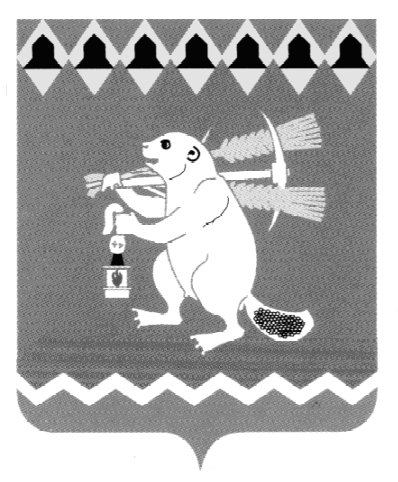 Администрация Артемовского городского округа ПОСТАНОВЛЕНИЕот 11.02.2019                                                                                            № 142-ПАО внесении изменений в постановление Администрации Артемовского городского округа от 21.03.2016 № 292-ПА «Об утверждении Регламента сопровождения инвестиционных проектов на территории Артемовского городского округа»В целях создания благоприятных условий для осуществления инвестиционной деятельности на территории Артемовского городского округа, принимая во внимание Указ Губернатора Свердловской области 
от 14.02.2017 № 84-УГ «Об организации проектной деятельности в Правительстве Свердловской области и исполнительных органах государственной власти Свердловской области», руководствуясь статьями 30, 31 Устава Артемовского городского округа,ПОСТАНОВЛЯЮ:1. Внести в постановление Администрации Артемовского городского округа от 21.03.2016 № 292-ПА «Об утверждении Регламента сопровождения инвестиционных проектов на территории Артемовского городского округа» (далее – постановление) следующие изменения:в пункте 2 постановления слова «(проектный офис)» исключить.2. Внести в Регламент сопровождения инвестиционных проектов на территории Артемовского городского округа, утвержденный постановлением Администрации Артемовского городского округа от 21.03.2016 № 292-ПА (далее – Регламент), следующие изменения:2.1. абзац шестой пункта 2 Регламента изложить в следующей редакции:«- рабочая группа по сопровождению инвестиционных проектов на территории Артемовского городского округа - координационный орган, созданный для обеспечения согласованных действий Администрации Артемовского городского округа и организаций, по сопровождению инвестиционных проектов (далее – рабочая группа). Решение рабочей группы оформляется в виде протокола заседания рабочей группы, который подписывается руководителем рабочей группы;»;2.2. в пункте 4 Регламента слова «отдел социально-экономического развития Администрации Артемовского городского округа (далее – отдел СЭР)» заменить словами «отдел экономики, инвестиций и развития Администрации Артемовского городского округа (далее – отдел ЭИиР)»;2.3. в пункте 7 Регламента слова «отдел СЭР» заменить словами «отдел ЭИиР»;2.4. по тексту Регламента слова «проектный офис» заменить словами «рабочая группа» в соответствующем падеже;2.5. пункт 12 Регламента изложить в следующей редакции:«12. В отношении представленного инициатором инвестиционного проекта инвестиционный уполномоченный: 1) организует проведение экспертизы в форме оценки инвестиционного проекта на предмет определения способов сопровождения инвестиционного проекта, постановки задач, формирования проекта плана мероприятий для их решения;2) назначает куратора инвестиционного проекта (при необходимости) из состава рабочей группы.».3. Внести изменения в Состав рабочей группы по сопровождению инвестиционных проектов на территории Артемовского городского округа, утвержденный постановлением Администрации Артемовского городского округа от 21.03.2016 № 292-ПА, изложив его в следующей редакции (Приложение).4. Постановление опубликовать в газете «Артемовский рабочий» и разместить на официальном сайте Артемовского городского округа в информационно-телекоммуникационной сети «Интернет».5. Контроль за исполнением постановления возложить на первого заместителя главы Администрации Артемовского городского округа Черемных Н.А.Глава Артемовского городского округа                                    А.В. СамочерновПриложение к постановлению АдминистрацииАртемовского городского округаот 11.02.2019 № 142-ПАПриложение 2к постановлению АдминистрацииАртемовского городского округаот 21.03.2016  № 292-ПАСостав рабочей группы по сопровождению инвестиционных проектов на территории Артемовского городского округа Черемных Наталия Александровна - первый заместитель главы Администрации Артемовского городского округа, инвестиционный уполномоченный в Артемовском городском округе, руководитель рабочей группы;Миронов Александр Иванович- заместитель главы Администрации Артемовского городского округа – начальник Управления по городскому хозяйству и жилью Администрации Артемовского городского округа, заместитель руководителя рабочей группы;Гладышева Татьяна Александровна- ведущий специалист отдела экономики, инвестиций и развития Администрации Артемовского городского округа, секретарь рабочей группы;ТемченковСергей Борисович- заместитель главы Администрации Артемовского городского округа по социальным вопросам;Наталока Владимир Викторович - и.о. директора МКУ Артемовского городского округа «Жилкомстрой»;Кириллова Ольга Сергеевна - заведующий отделом экономики, инвестиций и развития Администрации Артемовского городского округа;Булатова Наталья Владимировна - председатель Комитета по архитектуре и градостроительству Артемовского городского округа;Юсупова Валентина Александровна - председатель Комитета по управлению муниципальным имуществом Артемовского городского округа;Скутина Альбина Камильевна - начальник отдела эксплуатации ЖКХ и экологии МКУ Артемовского городского округа «Жилкомстрой»